Tabel 13.Luas Panen, Produksi dan Rata-rata Produksi Padi Sawah di Kabupaten Padang Pariaman, 2017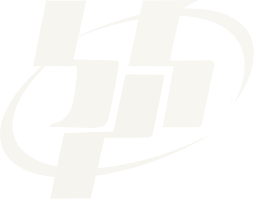 Sumber: Dinas Pertanian dan Ketahanan Pangan Kabupaten Padang PariamanKecamatanLuas Panen (Ha)Produksi / ( Ton )Rata-rata produksi1.	Batang Anai7.519,5039.742,925,292.	Lubuk Alung9.413,5051.037,305,423.	Sintuk Toboh Gadang3.002,9015.825,285,274.	Ulakan Tapakis4.191,1023.092,965,515.	Nan Sabaris2.985,8015.974,035,356.	2 x 11 Enam Lingkung1.637,509.170,005,607.	Enam Lingkung3.102,4015.977,365,158.	2 x 11 Kayu Tanam4.996,7024.633,734,939.	VII Koto4.271,3022.039,915,1610.	Patamuan3.282,7016.741,775,1011.	Padang Sago938,504.880,205,2012.	V Koto Kampung Dalam2.258,7011.813,005,2313.	V Koto Timur1.632,708.620,665,2814.	Sungai Limau3.054,1015.881,325,2015.	Batang Gasan1.876,709.946,515,3016.	Sungai Geringging2.799,8014.726,955,2617.	IV Koto Aur Malintang4.171,0021.272,105,10Jumlah	201761.134,90321.376,005,26201655.408,10287.046,005,18201555.112,00278.127,005,05201452.855,00268.980,005,09201352.172,00264.818,005,08